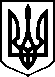 МІНІСТЕРСТВО ОХОРОНИ ЗДОРОВ’Я УКРАЇНИН А К А З18.11.2020                                                                                                                      № 2674КиївПро проведення клінічних випробувань лікарських засобівта затвердження суттєвих поправок Відповідно до статті 7 Закону України «Про лікарські засоби», 
пункту 3.2 розділу ІІІ, пункту 2.4 глави 2 розділу Х Порядку проведення клінічних випробувань лікарських засобів та експертизи матеріалів клінічних випробувань, затвердженого наказом Міністерства охорони здоров’я України від 23 вересня 2009 року № 690, зареєстрованого в Міністерстві юстиції України 29 жовтня 2009 року за № 1010/17026 (в редакції наказу Міністерства охорони здоров’я України від 12 липня 2012 року № 523), та абзацу сорок третього підпункту  12 пункту 4 Положення про Міністерство охорони здоров’я України, затвердженого постановою Кабінету Міністрів України від 25 березня 2015 року № 267 (в редакції постанови Кабінету Міністрів України від 24 січня 2020 року № 90), на підставі висновків експертизи матеріалів щодо проведення клінічного випробування та внесення суттєвої поправки, наданих Державним підприємством «Державний експертний центр Міністерства охорони здоров’я України»,НАКАЗУЮ:1. Дозволити проведення клінічних випробувань згідно з додатками (додатки 1 – 11).2.  Внести суттєві поправки до протоколів клінічних випробувань згідно з додатками (додатки 12 – 60).3. Відмовити у проведенні клінічного випробування згідно з додатком (додаток 61).4. Контроль за виконанням цього наказу покласти на заступника Міністра з питань європейської інтеграції Іващенка І.А.Заступник Міністра                                                               Ірина МИКИЧАКРеєстр розсилки:до справи							- 2 примірникиЕкспертна група з питань якості та доступності лікарських засобів Директоратуфармацевтичного забезпечення				              - 1 примірникДП «Державний експертний центр МОЗ України»              	- 1 примірникЯрко Л.В.200-06-85Заступник Міністра з питань європейської інтеграції І. ІващенкоГенеральний директор Директорату фармацевтичного забезпеченняО. КомарідаДиректор Юридичного департаментуЛ. ДемшевськаВ.о. директора Департаменту організаційного забезпеченняІ. ВеличкоВ.о. завідувача Сектору  з питань запобігання та виявлення корупції  О. ЛевченкоНачальник відділу Служби забезпечення діяльності заступників міністра (самостійний відділ)С. Антонов